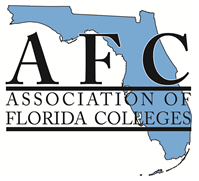 AFC LEARNING RESOURCES COMMISSION 
2021 EXEMPLARY PRACTICE AWARDSLibrary ServicesLearning Support ServicesThe AFC Learning Resources Commission is pleased to sponsor the two Annual Learning Resources Commission Exemplary Practice Awards: 1) Library Services Award for MLS librarians, faculty, or paraprofessional support staff and 2) Learning Support Services Award for learning resource centers, tutoring or lab centers, academic support, or other support staff. The commission recognizes outstanding programs and professionals in the learning resources field and invites each Florida College to showcase its best programs. We love to hear about new and innovative programs and projects, or a program that illustrates an exceptional practice in either library services or learning support services. We encourage you to nominate one program per campus in either or both categories. The program must have been in existence for the 2020 calendar year. The nomination should include an abstract of the program and any supporting documentation. The nominee must also be a member of AFC by the application deadline to apply. The winner(s) will be invited to present their entry at the AFC Fall Annual Conference in November and the winner(s) will receive up to $500.00.Exemplary Practice Submissions will be presented virtually for judging on a Friday, April 16, 2021. The two winners of the Exemplary Practice Awards will present at the Annual AFC Conference in November 2021.The nomination form and the judging criteria are included.Please share this with all of your learning resources team members!Please send your nominations electronically no later than Friday, April 2, 2021 by email to the Chair of the Learning Resources Commission, Alexis Carlson at acarlson@irsc.edu I’m also happy to answer any questions you might have. I look forward to receiving your nominations.Sincerely, Alexis CarlsonChair, Learning Resources Commission LEARNING RESOURCES COMMISSION 
2021 EXEMPLARY PRACTICE AWARDS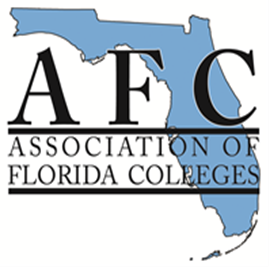 Nomination FormComplete and submit this form with your nomination.Nominations must be submitted electronically to the Learning Resources Commission ChairCheck one category:	___Library:  MLS librarians, faculty, or paraprofessionals who work in a library	___Learning Support Services: Faculty, administrators, tutors, or paraprofessional staff who work in a tutoring center, student support center, or other related unit.Title of Nominee's Program:_____________________________________________________ Nominee’s Name:______________________________________________________________Nominee's College:_______________________________Campus:______________________ Nominee’s E-Mail:_____________________________________________________________Are you able to present at the Virtual Conference on April 16, 2021?________________If your presentation is selected as a winner of one of the awards are you able to present at the AFC Annual Meeting in November 2021 (Time and Place TBD)? __________________Reason for nomination: Attach a brief summary (not to exceed 1,000 words) about the program, including information that supports the criteria listed on the judging criteria page. Include any supporting documentation.Deadline Date: Friday, April 2, 2021Submit nomination form, brief summary, and supporting documentation electronically by email to acarlson@irsc.eduAssociation of Florida Colleges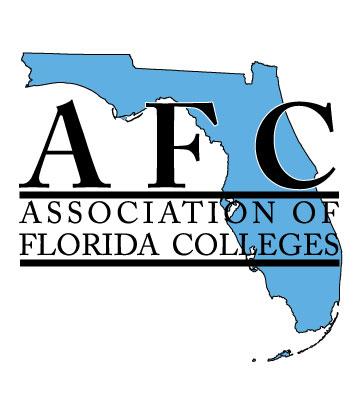 Learning Resources CommissionExemplary Practice AwardsJudging Criteria and Scoring Rubric_____Library/Learning Resources Center Services _____Learning Support Services PURPOSEThe purpose of this award is to recognize exemplary practices in libraries and learning resources centers as well as learning support service centers within the colleges of the Florida College System. The award also serves to increase awareness of the role that libraries, learning resources centers, and learning support service centers play in student learning & success and in fulfilling the mission of Florida’s colleges.
Nominee’s Name:_____________________________________________________________________Nominee's Institution:_________________________________________________________________ Title of Nominee's Practice:____________________________________________________________ Nominee’s Total Points:_______________________________________________________________ CRITERIA DESCRIPTIONPossible PointsEarned PointsPURPOSE(50)Degree that practice supports the mission of Florida College System and the Association of Florida Colleges10Degree that practice supports student learning20Degree that the practice has a marketing, public relations or advocacy outcome20EXEMPLARY CRITERIA(50)Adaptability of idea – Can others easily adopt and adapt the practice?5Illustrative quality of support materials – How well do the support materials demonstrate or explain the practice?5Accountability/assessment of practice – Is there evidence that the practice is measurably making a difference?20Innovation or originality of idea10Recommendations by student(s), colleague(s) or faculty included that confirms or verifies that practice makes a difference/meets criteria (emails, notes, or formal letters)10TOTAL POINTS100